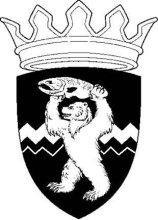 РОССИЙСКАЯ ФЕДЕРАЦИЯКАМЧАТСКИЙ КРАЙЕЛИЗОВСКИЙ МУНИЦИПАЛЬНЫЙ РАЙОНДУМА ЕЛИЗОВСКОГО МУНИЦИПАЛЬНОГО РАЙОНАРЕШЕНИЕ 24 июня 2020 г.  №  1436	г. Елизово 98 сессия О передаче муниципального имущества Елизовского муниципального района в безвозмездное временное пользование Администрации Новолесновского  сельского поселения	Рассмотрев предложение Администрации Елизовского муниципального района о  передаче муниципального недвижимого имущества Елизовского муниципального района в безвозмездное временное пользование Администрации Новолесновкого сельского поселения,  руководствуясь Гражданским кодексом Российской Федерации, п. 2 ч. 1 ст.17.1 Федерального закона от 26.07.2006 № 135-ФЗ «О защите конкуренции», Уставом Елизовского муниципального района, п.п. 6.3 раздела 6 Положения о порядке управления и распоряжения  муниципальным имуществом в Елизовском муниципальном районе, Дума Елизовского муниципального районаРЕШИЛА: Передать в безвозмездное временное  пользование Администрации Новолесновского сельского поселения нежилые помещения поз. 1, 2, 5-11, 13-16 первого этажа, поз.1-13 второго этажа общей площадью 445,1 кв.м, кроме того помещения подвала общей площадью 89,3 кв.м в административном здании, расположенном по адресу: Камчатский край, Елизовский район, п. Лесной, ул. Чапаева, д. 5, сроком на 1 (один) год.  Председатель Думы Елизовского муниципального района		                 А.А. Шергальдин